COMITE DEPARTEMENTAL DE TENNIS DE TABLE 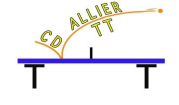 Maison départementale des sports – 4 rue Refembre 03000 MOULINS Tel : 04.70.47.20.16 Mail : cdtt.03.siege@gmail.com Objet : Convocation pour l’Assemblée Générale extraordinaire du 04 septembre 2022Madame, Messieurs, les président(e)s L’Assemblée Générale extraordinaire du Comité Départemental de Tennis de Table de l’Allier se déroulera  le dimanche 04 septembre 2022 à partir de 10h00 au siège du Comité, 4 Rue Refembre, 03000  MOULINS. ORDRE DU JOUR  Accueil et pointage des clubs         Présentation des candidats (es)         Election         Résultat des électionsQuestions diverses (celles-ci devront être posées par mail au plus tard le 31 aout 2022 à l’adresse cdtt.03.siege@gmail.com) Je vous rappelle que la représentativité des associations est obligatoire. Un licencié élu du  club avec « un pouvoir du président » peut représenter le club.Veuillez agréer, Madame, Messieurs, les Président(e)s, l'expression de mes sincères salutations sportives.                                                                                                    Jean LACROIX  